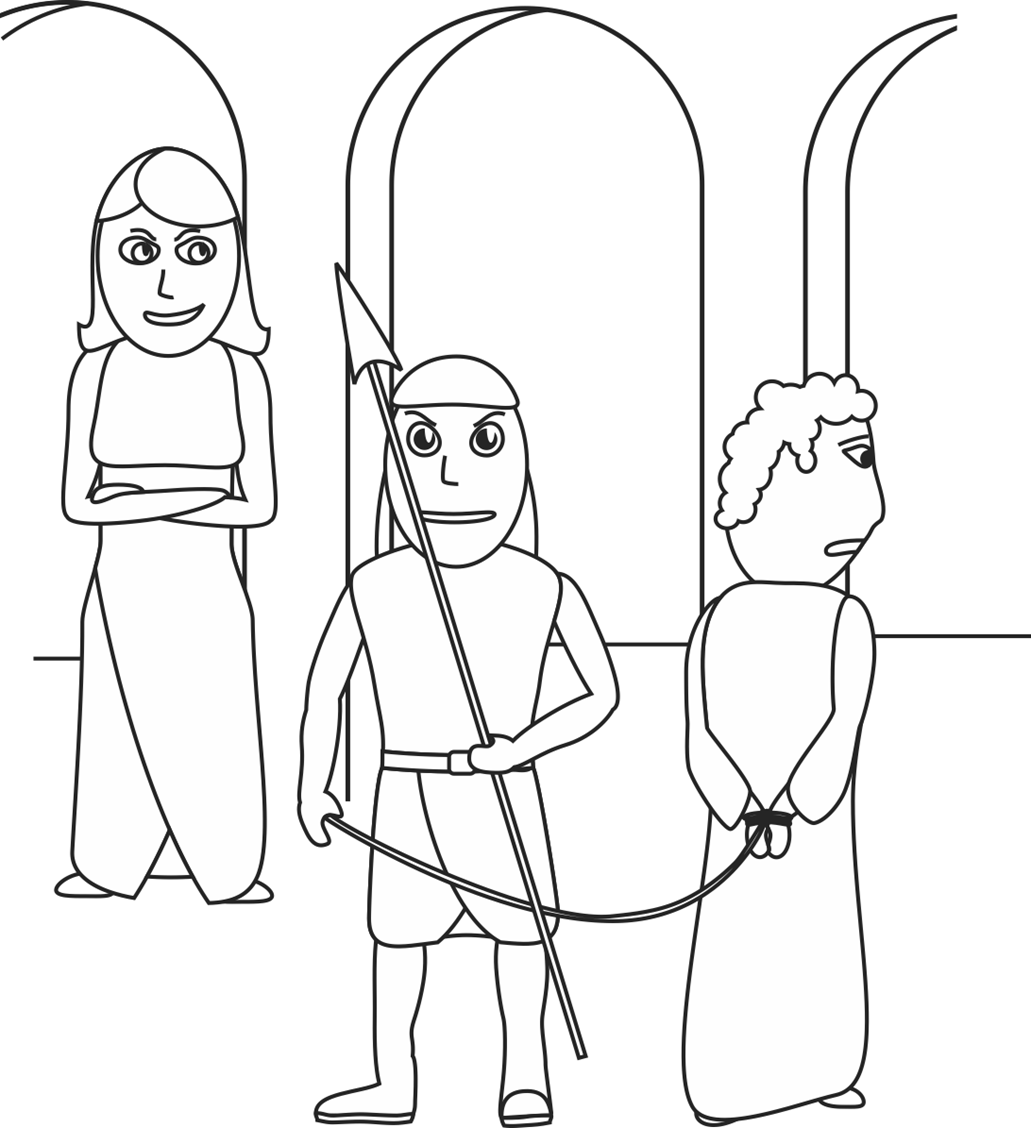 Apologies for the American spelling!!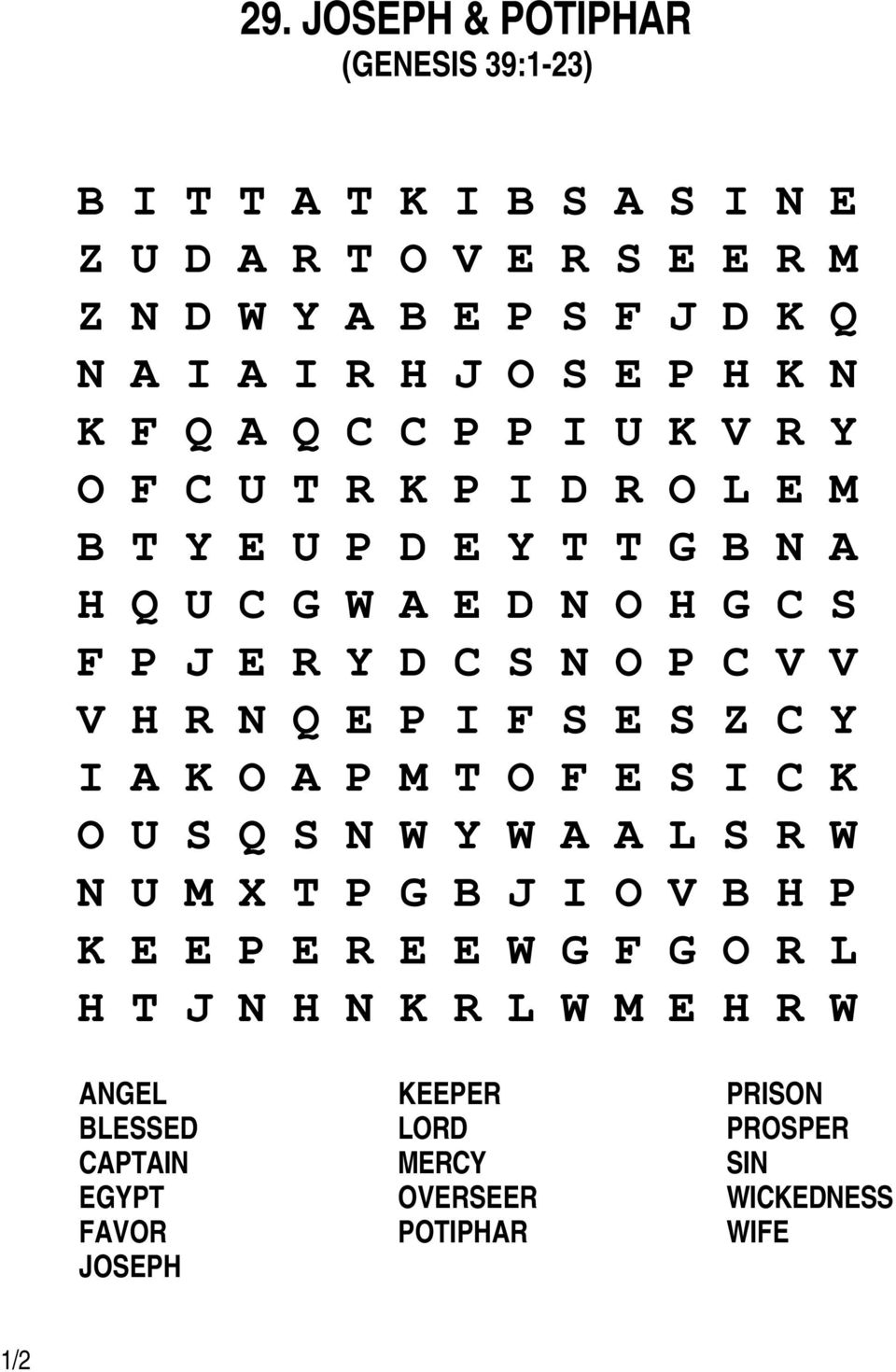 